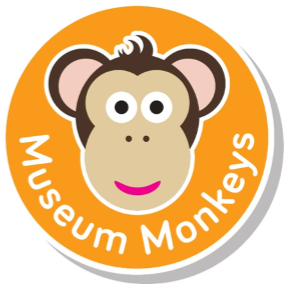 Museum Monkeys events for under 5sOnly £4 per session, museum admission applies.Sessions run term time only.Museum Baby (under two years old)               Fridays, 10am – 11amSpecial baby sessions linked to exhibitions, including songs and sensory activities for babies and their carers. Sessions are a mixture of free flow and adult led activities which all relate to the early years Curriculum. A perfect introduction to museums!Museum Baby York Castle MuseumCastles  28th April Play in the Castle tent, have a feast and dress as a Knight.Emergency services5th May Play with the toy police cars, find the toys the burglar has stolen and listen to the fire engine story.Farms12th May Look for vegetables in the sand, explore the fruit and vegetable toys, and listen to the farm story.Mills 19th May Make the water wheel turn and play in the messy flour to make gloop.Toys26th May Play with traditional wooden toys, look at toys from the collection and listen to the toys story.Early Years Explorers (two – five years old)   Thursdays, 10am – 11amActivities for children aged two to five years old which include songs, stories, games and craft activities. Sessions are based on familiar preschool play areas, which are enhanced to help children learn about the museum’ collections and exhibitions through play. Sessions are a mixture of free flow and adult led activities which all relate to the Early Years curriculum.Early Years Explorers York Art Gallery See27th April Look through the coloured glass, and look in the mirror to draw a self-portrait.Hear4th May Make a shaker and play the guess the sounds game.Touch11th May Make a feely collage, guess what is in the mystery bags and make a den with various texture materials.Smell18th May Make a smelly picture and play the guess the smells activity.Taste25th May Explore the food sensory play area and investigate the taste of the food colour groups.HOW TO BOOK  Please book sessions using our Eventbrite page, follow this link: http://tinyurl.com/oh46tnj Bookings open 6th AprilPlease Note: If you are unable to attend please cancel your booking to allow others to participate.  